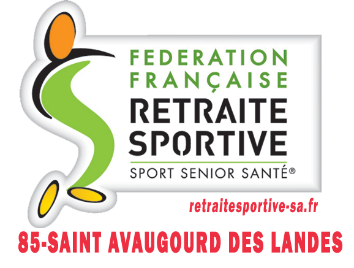 ACTIVITES  RS – MERCREDI 9  DÉCEMBRE  2020ECRIVAINS-ACTEURS Régine LCORRIGEEcrivains et pseudonymes:1 – Molière2 – Stendhal3 – Frédéric Dard4 – Aurore Dupin5 – Françoise Quoirez6 – André Marois7 – Claude Klotz8 – Voltaire9 – Lewis Caroll10 – Marguerite DurasActeurs et actrices :1 – George Clooney2 – Hugh Laurie3 – Johnny Depp4 – Zac Efron5 – Monica Bellucci6 – Robert Pattinson7 – Marion Cotillard8 – Vincent Cassel9 – Vanessa Paradis10- Sam Spiegel»?Un ajout beaucoup moins culturel de RobertUn quizz sérieux sur les acteurs de filmhttps://www.quizz.biz/quizz-273009.htmlPour les fans un quizz sur Louis de Funès, donc beaucoup moins sérieuxhttps://www.quizz.biz/quizz-8660.htmlUn petit dernier pour faire la route uniquement pour les amateurs de la 7° compagnie (on tombe bien bas) https://www.quizz.biz/quizz-138961.html